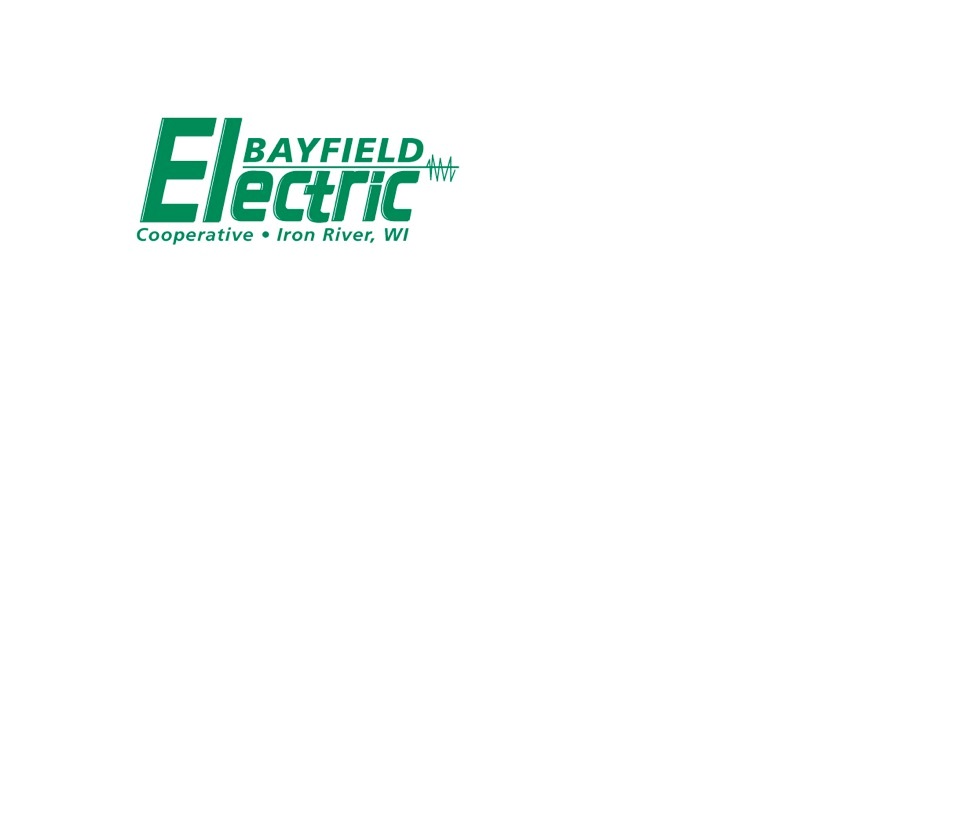 APPLICATION FOR MEMBERSHIP AND ELECTRIC SERVICEPlease complete the form below, PRINT LEGIBLY, and attach any additional documents required for new service extensions. Review the terms of membership and service on the reverse side, sign and date to indicate your acceptance of the terms. Return your completed application with your $5.00 membership fee, any required security deposit and other applicable fees to the Cooperative’s business office by mail or hand delivery. Applicant: ______________________________________________________________________    First Name               Middle Initial                 Last Name                              SSN -OR- _____________________________________________________________    Business Organization                                                                WDFI Entity No. Co-Applicant: ______________________________________________________________________    First Name                Middle Initial                        Last Name                       SSN ______________________________________________________________________    Billing Address ______________________________________________________________________    Primary Telephone No.                                         Alternate Telephone No. CHECK AND COMPLETE ALL THAT APPLY: Joint Membership:                     Yes              No                            (See paragraph 5 on page 2) Renter: A $25 service charge is required. $100 security deposit. ____________________________________________________________________________    Service Address ____________________________________________________________________________ Property Owner Name/Address/Telephone No.Existing Service: A $25 service charge is required. ____________________________________________________________________________    Service AddressNew Service Extension: A non-refundable $175 new service fee is required. (See paragraph 7 on page 2) ____________________________________________________________________________ Service Address (Attach copy of deed with complete legal description.)____________________________________________________________________________                       Township                                    County                                      Tax Parcel No.TERMS OF MEMBERSHIP AND SERVICE 1. The undersigned (“Applicant” whether single or plural) hereby applies for membership in Bayfield Electric Cooperative (“BEC”), for the sum of $5.00 constituting BEC’s membership fee. (Bylaws, Art. I, Sec. 4) 2. Applicant agrees to purchase all electricity for use at the Service Address exclusively from BEC, except as may be authorized by the Board of Directors, and will pay monthly for such usage at rates to be determined from time to time by the Board of Directors. (Bylaws, Art. I, Sec. 5) 3. Applicant shall comply with and be contractually bound by the terms of this Application and BEC’s Articles of Incorporation, Bylaws and policies of the Board of Directors as may be adopted or amended from time to time. (Bylaws, Art. VIII, Sec. 10) 4. Applicant agrees to furnish BEC with any security deposit required by the Board of Directors under its policies of general application as may be adopted or amended from time to time. 5. Applicants who request joint membership have reviewed applicable Bylaw provisions related to member meetings, voting and eligibility to be elected director. Unless opting out by checking “no” on the reverse, spouses are deemed joint members. Joint members shall immediately notify BEC in writing upon the cessation of their relationship as spouses or co-habitants. (Bylaws, Art. I, Sec. 3) 6. BEC may enter a subscription in Applicant’s name to the Wisconsin Energy Cooperative News to be paid out of monthly electric energy payments by Applicant and other members of BEC in the same manner as other Cooperative expenses. (Bylaws, Art. XI, Sec. 5) 7. An Applicant for new service shall pay a nonrefundable $175.00 connection fee covering administrative costs and staking of facilities. A 40’ wide cleared right-of-way shall be required for new overhead service and 20’ wide cleared right-of-way for underground service. Line construction costs shall be payable by Applicant according to BEC’s line extension policies prevailing at the time the new service application is made. An affidavit from a qualified installer will be required to verify compliance of all secondary wiring with the State of Wisconsin Electrical Code. See BEC’s New Service Installation Costs and Procedures for additional information. 8. Applicant hereby consents to BEC’s entry upon the premises for the purpose of constructing, reconstructing, relocating, inspecting, repairing and maintaining facilities for the distribution of electric energy and telecommunications to the Applicant’s premises, without charge, in consideration of the benefit Applicant will receive. Applicant agrees to execute and deliver to BEC upon request an easement on BEC’s standard form evidencing the rights conveyed hereby. The undersigned have reviewed and agree to comply with the foregoing BEC terms of membership and electric service. If signing on behalf of a corporation or other entity applicant, the undersigned hereby represents that he/she is fully authorized to enter into this agreement on behalf of the entity applicant. ______________________________________________________ _________________________ Applicant Signature                                                                                                  Date ______________________________________________________ _________________________ Co-Applicant Signature                                                                                            Date 